Rahmat                                                             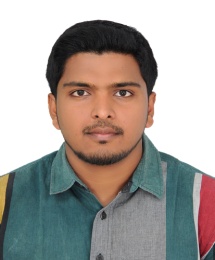 
E-Mail: rahmat.379517@2freemail.com Career ObjectiveSeeking for Assignments in Maintenance, Installation, and Commissioning & Automation Design with a reputed organization.Education Background2008 to 2012 B.E(Electrical and Electronics Engineering)– 75 %2008 H.S.C. – 71 %Professional OverviewA dynamic professional with over 4 years of extensive experience in Maintenance, Installation, Commissioning & Operation.Previously working with Ariestimes Sdn Bhd., as a Field Engineer – Installation of Solar energy systems, Networking, PA systems, Security systems such as CCTV, Door access control. Expertise in installing, testing, commissioning & maintenance of electrical equipments.Experience in maintenance of a wide spectrum of equipments and spare components.Adept at preventive and breakdown maintenance.Effective communicator with assertive and strong leadership & analytical qualities.Knowledgeable in Autocadd 2D & 3D basics, PRIMEAVERA - Project management software, QNE – Business management software.Core CompetenciesPlanning and implementing preventive maintenance schedules of various machineries and instruments to increase machine uptime and equipment reliability.Proactively identify areas of obstruction/breakdowns and take steps to rectify the equipment’s through application of trouble shooting tools.Executing cost saving and energy saving techniques/measures and modifications to achieve substantial reduction in Operations & Maintenance expenditures.Occupational Contour1. Presently Works with ARIESTIMESSDN BHD. as a Field Engineer– Installation and Commissioning Department in the period of Jul. 2015 to Mar. 2017On-grid solar energy system and solar panel installation.Install, Commission, Programming and Testing of CCTV Analog, IP Network Camera and DVR Analog PTZ or Fixed Camera to given site project.Troubleshoot of DVR Analog System's Motherboard and Power SupplyKnowledgeable in Port Forwarding of Router Configuration hence the Application of the Network will work properly. Remote Administration using LAN and WAN using DYNDNS.Products for CCTV that handle such as Pishion, Lilin, Denova, Geovision Software.Terminate Cat5e/Cat6 cables using straight and cross cable, Crimp BNC to Coaxial Cables (RG 59) (RG)Experstise in patching of cat6, fiber cables patch cord and Patch panels.Execute project of complete computer structural networking system for Mahkamah Daerah Tutong, SekolahRendahPerpindahan KG Rimba III, SekolahRendah PSB Soas-Belait.Familiar with HP network switches, wifi modem and transceivers.Experience in Card access control system installation for door secuirity.Preparation of Invoices, Delivery Note, Purchase Order, Quotation2. Previously Worked with SARVESWARAN  ENTERPRISES As Electrical Engineer in VALUTHUR GASTURBINE POWER STATION(TNEB)–Maintenance and Testing Dept in the period of Dec. 2012 to Feb. 2015Breakdown maintenance and continuous improvement activities.Testing of all Electrical equipment from 415 volts to 110 KV System.     Testing of power Transformers upto 80MVA such as Insulation Resistance Test, Short circuit and Opening Circuit Test, Vector Group Test, Core Balance Test, Transformer Winding Resistence Test.Testing of HT and LT circuit breaker (air, vaccum,SF6) upto 110 KV such as Breaker Time Interval Test, Contact Resistance Test, Insulation Resistance Test.Testing of Generators upto 80MVA and Motors upto 2.05MWThrough Knowledge In Projects, Fields Engineering, Trouble Shooting, Maintenance & operations Of Electrical Equipments.Testing  of  Protection Relays (Numerical, Electromagnetic and OLR )Testing and commissioning of power control centre and motor control centre.Also Knowledge in Operations of gas turbine power plant related equipments such as Turbines, Generators, Combustion  Chamber, Gas Boost Compressor(GBC),Pneumatic Compressor, IGV, MOV, Cooling valve, Static Frequency Controller(SFC),DivetingDamber.Familiar in Synchronizing SchemeTesting of CT, PT, switch gear.Trouble shooting of all Electrical circuits, control and protection circuits in LT& HT switchgears upto 6.6kv.Achievements and TrainingsLearn to Program and familiar with Siemens, ABB, Areva, Siepam power system relays for power transformers, generators, motors, buscouplers.Attended major overhauling of turbine, generators, motors, transformers conducted by ansaldo energia, alstom.Underwent In-plant Training at SOUTHERN RAILWAY, MADURAI  DEVISION. Study and observation railway data network and the functionality of components used. In-plant Training at VOLTECH  MANUFACTURING COMPANYLIMITED and learned the basic process of  transformer manufacturing.Knowledge PreviewKnowledge and troubleshooting experience of HT/LT Motors, MCC Panels, HT/LT Switchgears, AC Drives, HT/ LT Cable Work, Electrical Luminaries & Different types of Elect. Instruments.Knowledge and troubleshooting experience of Instrumentations like RTD, Limit Switches, Transmitters, Pneumatic Valves, motor operated valves, Load cells, Level Switches etc.Knowledge and troubleshooting experience Auto Change over scheme check, Synchronise circuit operation check, Main and Transfer Bus Coupler OperationCompleted a course in  Diploma in computer aided drafting & designing (AUTOCADD) in CADD Centre.Completed Project Planning Management Concepts(PPM Concepts) and PRIMAVERA(P6)  Course at  CADD Centre which is theauthorizedtraining Provider of PMI. Knowledgeable  and  Experience in QNE – Business Management software.                              Other InterestCricketBasketballMusicCo-Curricular ActivitiesOne of the active member of RED CROSS in school and collegeWon many prices in Oratorical an essay CompetitionsSports Certifications Personal StrengthsMature person capable of shouldering key responsibilitiesTechnically soundFlexible with Positive attitude towards challengesPersonal DataDate of Birth: 24-07-1991
Languages Known: English,TamilNationality: IndianMarital Status : MarriedDriving Licese: India, Brunei.Passport  Details : Date Of  Issue    :  21-02-2012  Date Of  Expiry :  20-02-2022	 Place Of  Issue   :  Madurai